Avhandlingens tittel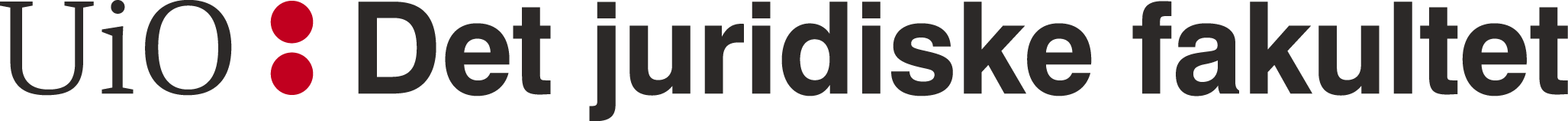 Skriv inn eventuell undertittel herKandidatnummer:Leveringsfrist:Antall ord: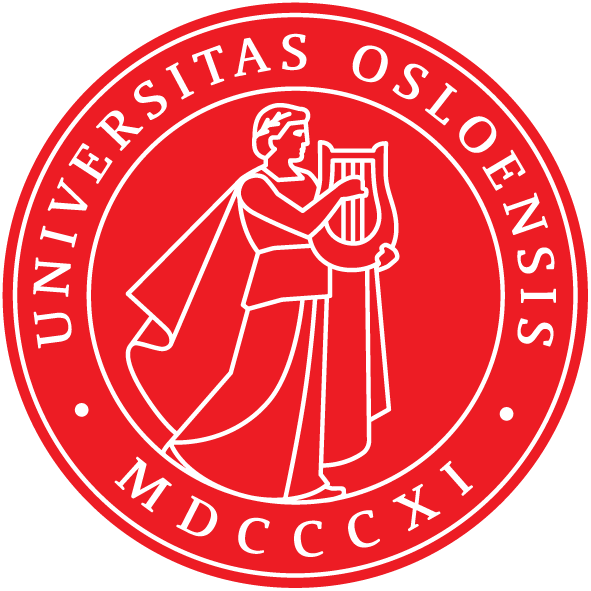 Innholdsfortegnelse1	Overskriftsnivå 1 (heading 1 / overskrift 1)	11.1	Overskriftsnivå 2 (heading 2 / overskrift 2)	11.1.1	Overskriftsnivå 3 (heading 3 / overskrift 3)	1Litteraturliste	2Overskriftsnivå 1 (heading 1 / overskrift 1)Fortløpende tekst (normal).Overskriftsnivå 2 (heading 2 / overskrift 2)Fortløpende tekst.Overskriftsnivå 3 (heading 3 / overskrift 3)Fortløpende tekst.Overskriftsnivå 4 (heading 4 / overskrift 4)Teksten på denne siden er kun ment for å illustrere hvordan riktig formaterte overskrifter og brødtekst ser ut. Når du skal begynne å skrive bør du derfor slette all tekst på denne siden, og bruke stiler – heading (overskrift) 1 til 5 for overskrifter og normal for brødtekst – for å formatere din egen tekst. For å oppdatere innholdsfortegnelsen, må du høyreklikke på den og velge «Update field» («Oppdater felt») i menyen. Hvis det dukker opp et vindu med alternativer, må du velge «Update entire table» («Oppdater hele tabellen») og klikke ok. Innholdsfortegnelsen virker kun som forutsatt (halvautomatisk) hvis du har formatert overskriftene dine med overskriftsstiler.Overskriftsnivå 5 (heading 5 / overskrift 5)Det anbefales at alle studenter som skal skrive masteroppgave deltar på kurs i tekstbehandling, som arrangeres av Juriteket. Kurset gjennomgår masteroppgavemalen i detalj, hvordan man bruker stiler, og en rekke andre avanserte funksjoner i Word. Ytterliggere informasjon og påmelding finnes på kurssidene, som kan nås via denne lenken: http://www.jus.uio.no/studier/tjenester/juriteket/it-kurs/tekstbehandling/index.htmlLitteraturlisteReglement for masteroppgaver og universitetsbibliotekets veiledning for henvisninger: http://www.uio.no/studier/emner/jus/jus/JUR5030/reglement/Reglementmasteroppgaverrettsvitenskap.htmlhttp://www.ub.uio.no/skrive-publisere/referere/fag/rettsvitenskap.html